«Русская зима 2016»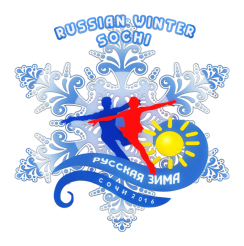 17 – 21 февраля 2016 г.любительские соревнования по фигурному катанию на конькахИнформационное письмо 3.Уважаемые, любители фигурного катания!Дорогие Русскозимовцы, взрослые и детиПо предложению Оргкомитета соревнований и с помощью наших участников с Урала начал работу проект «Летопись наших воплощающихся мечт на «Русской зиме». Предлагаем всем принять участие в создании фото-истории наших любимых соревнований.Финалом этого проекта станет демонстрация в соревновательной зоне или в зоне кафе при катке слайд-шоу, в которое войдут запомнившиеся нам моменты соревнований «Русская зима» за всё время ее существования, начиная с 2007 года.У каждого, кто хоть раз участвовал в этом празднике любительского фигурного катания, хранятся в архиве фотографии с пометкой «Русская зима». На одних – мы красивые, счастливые, на других – смешные, трогательные… Давайте поделимся друг с другом этими дорогими сердцу моментами и снова переживём незабываемые эмоции! Вместе переживём!Присылайте свои фото и видео материалы на эл. адрес: historyrw@mail.ru Обязательно подпишите материал: год, фамилия, имя, место жительство и категорию, к какой бы вы отнесли своё фото или видео. Например, "самый оригинальный костюм", "посмеяться над собой" … можете предложить свою рубрику. Ждем ваши фото и видео материалы до 15.01.16.Весь собранный архив можно будет посмотреть «В Контакте» http://vk.com/club105627780и на «Facebook» https://www.facebook.com/events/786779761468621/Обещаем, все фотографии будут использованы только в мирных и гуманных целях!Также объявляем конкурс на видеоролик о «Русской зиме». Он может быть в виде анонса предстоящих соревнований или в виде видеоотчёта по прошедшим стартам. А может быть каким-нибудь забавным шаржем… Словом таким, каким Вы его видите.Решение будем принимать «ВСЕМ миром» - миром наших участников. Победитель будет отмечен – симпатичным полезным призом! Этот видеоролик будет транслироваться в фойе ОКЦ «Галактика» во время проведения наших соревнований. Один уже есть – смотрите: «Анонс или хроника хроников!» https://www.youtube.com/watch?v=B9VAZN6bKNsВаши варианты присылайте также до 15.01.16.  на эл. адрес: historyrw@mail.ruГолосование состоится «В Контакте» http://vk.com/club105627780   с 15.01.16 по 25.01.16Успехов Вам в подготовке к соревнованиям! ДОБРЫХ  ВАМ  СТАРТОВ! И  ИНТЕРЕСНОГО   ПРЕБЫВАНИЯ   В  КРАСНОЙ   ПОЛЯНЕ!С  уважением, Оргкомитет соревнований «Русская зима 2016»,   10/11-2015.